Министерство науки и высшего образования Российской Федерации Федеральное государственное автономное образовательное учреждение высшего образования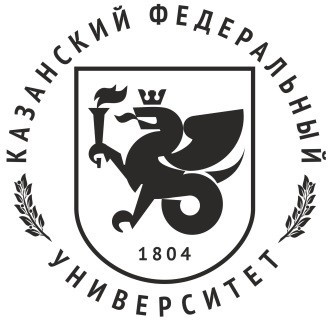 «КАЗАНСКИЙ (ПРИВОЛЖСКИЙ) ФЕДЕРАЛЬНЫЙ УНИВЕРСИТЕТ»ОГРН 1021602841391ЕЛАБУЖСКИЙ ИНСТИТУТ (ФИЛИАЛ)Казанская ул., д. 89, Елабуга, 423604тел. (85557) 75521,факс (85557) 75421email: elabuga@kpfu.ruИнформационное письмоВсероссийская научно-практическая конференция«ЭМОЦИОНАЛЬНАЯ РЕГУЛЯЦИЯ КАК ФАКТОР УКРЕПЛЕНИЯ ПСИХОЛОГИЧЕСКОЙ РЕЗИЛЬЕНТНОСТИ» 25 октября 2023 годаУважаемые коллеги!Проблема эмоциональной регуляции участников образовательных отношений как фактора укрепления психологической резильентности остается одной из самых актуальных проблем психолого-педагогической науки. Современные исторические вызовы обществу требуют от человека максимального развития компетенций, позволяющих преодолевать серьезные жизненные трудности, добиваться успеха и не прекращать развиваться даже в трудных условиях. Одной из возможностей развития психологической резильентности всех субъектов образовательных отношений является профилактика школьной дезадаптации, создание психологически безопасной образовательной среды, овладение навыками саморегуляции и т.д.Социальный характер человеческой жизни требует от индивида умения эмоционально откликаться на переживания окружающих, демонстрировать или сдерживать эмоциональные проявления в соответствии с обстоятельствами ситуации, преодолевать действие собственных эмоций для сохранения оптимального уровня активности. Все эти способности составляют особую сторону общей регуляции психической деятельности – эмоциональную регуляцию.К сожалению, со сложностями в обучении, коммуникативного взаимодействия сталкиваются многие участники образовательных отношений, особенно остро эта проблема присутствует у обучающихся. На сегодняшний день наблюдается рост количества детей с низкими коммуникативными навыками, которые нарушают их взаимодействие в команде. Эмоциональная регуляция – это механизм адаптации к внешним воздействиям, который обеспечивает подстройку эмоционального опыта к повседневным событиям, а успешность ее зависит от способности индивида, оценив ситуацию, адекватно и достаточно гибко отреагировать на эти события.  Образовательные результаты будут зависеть от психологической резильентности, от условий ее формирования в условиях образовательной среды педагогами.Взаимодействие семьи и школы по сохранению и укреплению психологического благополучия и психического здоровья также способствует развитию психологической резильентности. Психологическая резильентность позволит преодолевать серьезные жизненные трудности, добиваться успеха и продолжать свое развитие всем участникам образовательного процесса.Кафедра психологии Елабужского института Казанского (Приволжского) федерального университета приглашает Вас принять участие во Всероссийской научно-практической конференции «Эмоциональная регуляция как фактор укрепления психологической резильентности».Цель конференции: изучение, обобщение, анализ и распространение передового опыта в вопросах эмоциональной регуляции и саморегуляции, сохранения психического здоровья как факторов укрепления психологической резильентности.Задачи:Анализ психолого-педагогических аспектов психологического здоровья обучающихся и развития психологической резильентности.Обмен опытом по использованию инновационных технологий обучения и воспитания, способствующих созданию психологически комфортной образовательной среды, укреплению эмоционального благополучия обучающихся.Выявление перспектив взаимодействия учителя с родителями с целью развития психологической резильентности и повышения академической успешности обучающихся.Обобщение и обмен опытом по использованию инновационных техник и приемов эмоциональной регуляции и саморегуляции.К участию в конференции приглашаются психологи, педагоги системы образования.Научно-практическая конференция состоится 25 октября 2023 г.ОСНОВНЫЕ НАПРАВЛЕНИЯ РАБОТЫ КОНФЕРЕНЦИИ:психологическое здоровье обучающихся и педагогов: диагностика, профилактика,    коррекция;дополнительное образование обучающихся в школе: перспективы создания  условий   развития психологической резильентности обучающихся;компетентности педагога, способного  сформировать у обучающегося эмоциональную устойчивость;кооперация педагогов в решении нестандартных педагогических ситуаций;опыт	психолого-педагогической	поддержки	обучающихся как профилактика эмоциональных нарушений;обеспечение психологически безопасной и комфортной образовательной среды;психолого-педагогические	технологии	адресной	работы	с	обучающимися, имеющими эмоционально-волевые нарушения;профилактика психологического насилия в школе;взаимодействие	педагогов	и	родителей	по	повышению	психологической  резильентности  детей;эмоциональное благополучие как фактор  академической успешности и психологической резильентности обучающихся.По материалам работы конференции будет выпущен электронный сборник статей и выслан на адрес электронной почты, указанный участником конференции в заявке.Условия и форма участия в научно-практической конференцииНаучно-практическая конференция состоится в очном и заочном формате (только публикация статьи).Организационный взнос за участие в работе конференции и публикацию научных статей – 500 рублей за статью вне зависимости от количества страниц.Для участия в конференции необходимо выслать оформленную по требованиям статью (Приложение 1);  заполненную заявку (Приложение 2) на адрес электронной почты: eikfu.conference@gmail.com (Гайфуллиной Н.Г.) в срок до 25 августа 2023 года. Только после подтверждения о принятии статьи выслать договор и квитанцию об оплате по реквизитам:Казанский (Приволжский) федеральный университетл/сч 30116Ш29140ИНН: 1655018018 КПП: 165501001Казначейский счет: 03214643000000011100БИК: 019205400Наименование банка: ОТДЕЛЕНИЕ-НБ РЕСПУБЛИКА ТАТАРСТАН БАНКА РОССИИ//УФК по Республике Татарстан г. КазаньЕдиный казначейский счет: 40102810445370000079ОГРН 1021602841391 Код ОКПО 02080279ОКТМО 92626101Назначение платежа: за участие в НПК «Эмоциональная регуляция…», г. ЕлабугаОргкомитет научно-практической конференции:Панфилов Алексей Николаевич – зав. отделением психологии и педагогики, доцент; Льдокова Галия Михайловна – заведующий кафедрой психологии, доцент; Гайфуллина Наталья Геннадиевна – старший преподаватель кафедры психологии.Требования к статье:Объем статьи - от 3-х до 10 страниц (ориентация книжная). Форма текста: любая версия MS Word.Формат страницы: А4 (297х210).Поля: сверху, снизу, справа, слева – 20 мм.Интервал – одинарный.Абзацный отступ – 1,25 см.Шрифт: размер – 14 пт, гарнитура Times New Roman.Не использовать автоформаты и стили, автонумерацию, не форматировать пробелами.Ориентация листа – книжная. Все рисунки и таблицы должны быть пронумерованы и снабжены названиями.В конце статьи обязательно указывается список литературы, оформленный в соответствии с ГОСТ 7.0.5-2008 в алфавитном порядке.Статья не должна быть ранее опубликована, а также не должна быть представлена для рассмотрения и публикации в другом издании.Оригинальность текста должна составлять не менее 75 %.Контактное лицо: Гайфуллина Наталья Геннадиевна, 8 917 231 41 22.Приложение 1ОБРАЗЕЦ ОФОРМЛЕНИЯ СТАТЬИУДК 000Иван Иванович Иванов,канд. пед. наук, доцент кафедры педагогикиФГБОУ ВО «Пермский государственный университет»E-mail: ivanov@mail.ruФЕНОМЕН  ПСИХОЛОГИЧЕСКОЙ  РЕЗИЛЬЕНТНОСТИАннотация:Ключевые слова:Ivan Ivanovich Ivanov,Ph. D, assistant professorPerm State University,E-mail: ivanov@mail.ruTHE PHENOMENON OF PSYCHOLOGICAL RESISTANCEAbstract: Keywords:Текст статьи…Список литературы1. Исаев Е.И., Косарецкий С.Г., Михайлова А.М. Зарубежный опыт профилактики и преодоления школьной неуспеваемости у детей, воспитывающихся в семьях с низким социально-экономическим статусом // Современная зарубежная психология. – 2018. – Том 8. № 1. – С. 7-16. 2. Муравьева А.А., Олейникова О.Н. Недооцененная компетенция или педагогические аспекты формирования резильентности // Казанский педагогический журнал. – 2017. – № 2 (121). – С. 16-21.3. Райхельгауз Л.Б. Факторы формирования академической резильентности // Ярославский педагогический вестник. – 2021. – № 1 (118). – URL: https://cyberleninka.ru/article/n/faktoryformirovaniya-akademicheskoy-rezilientnosti (дата обращения: 14.11.2021).Ссылки на источники оформляются в квадратных скобках: [3, с. 5].Обращаем ваше внимание на то, что статьи будут редактироваться в минимальной степени. Необходимо тщательно выверить текст и цитируемые источники. Приложение 2ЗАЯВКАна участие в конференции1Фамилия,	имя,	отчество(полностью)2Название статьи2Место работы (полностью)3Должность4Ученая степень5Ученое звание6E-mail7Сотовый телефон8Направлениеработы конференции9Указать форму участия (очное /заочное)